Аппликация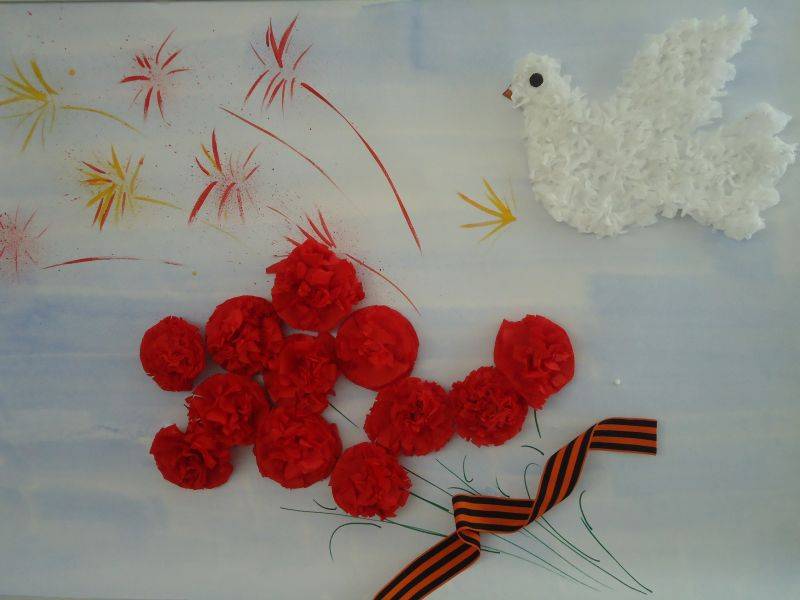 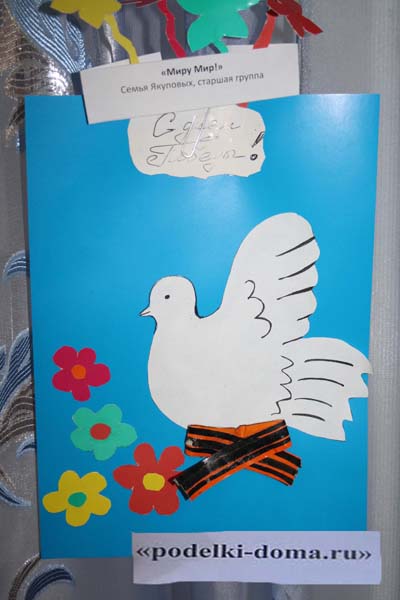 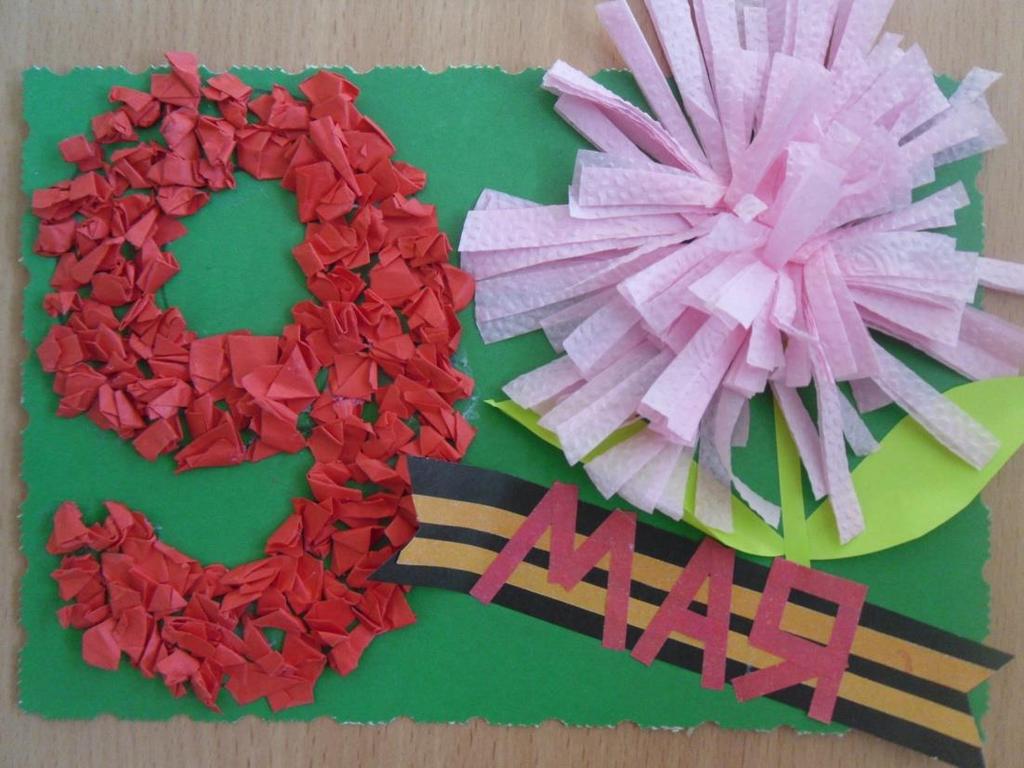 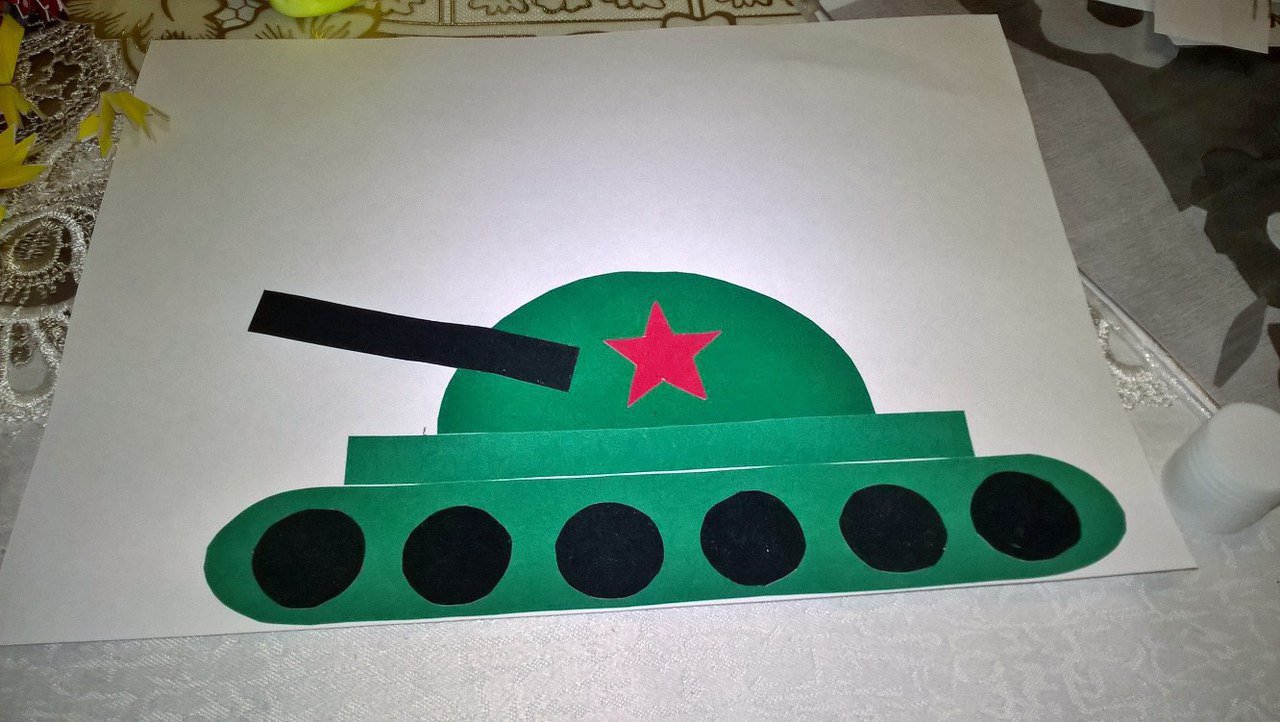 